HUBUNGAN IMPLEMENTASI KEBIJAKAN ELEKRONIK SISTEM AKUNTABILITAS KINERJA INSTANSI PEMERINTAH (E-SAKIP) DENGAN PENCAPAIAN SASARAN KINERJA DI BIRO ORGANISASI SEKRETARIAT DAERAH PROVINSI JAWA BARAT      Oleh  :            RISDANI HANAPIAH 132010080    SKRIPSIDiajukan untuk memenuhi syarat dalam menempuh ujian sidang sarjana program strata satu (S1) pada Jurusan Ilmu Administrasi Negara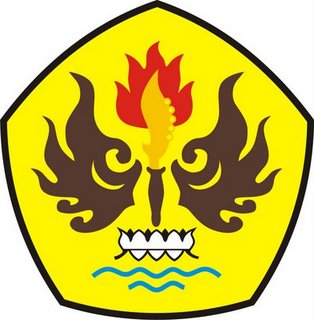 JURUSAN ADMINISTRASI NEGARAFAKULTAS ILMU SOSIAL DAN ILMU POLITIKUNIVERSITAS PASUNDANBANDUNG2017